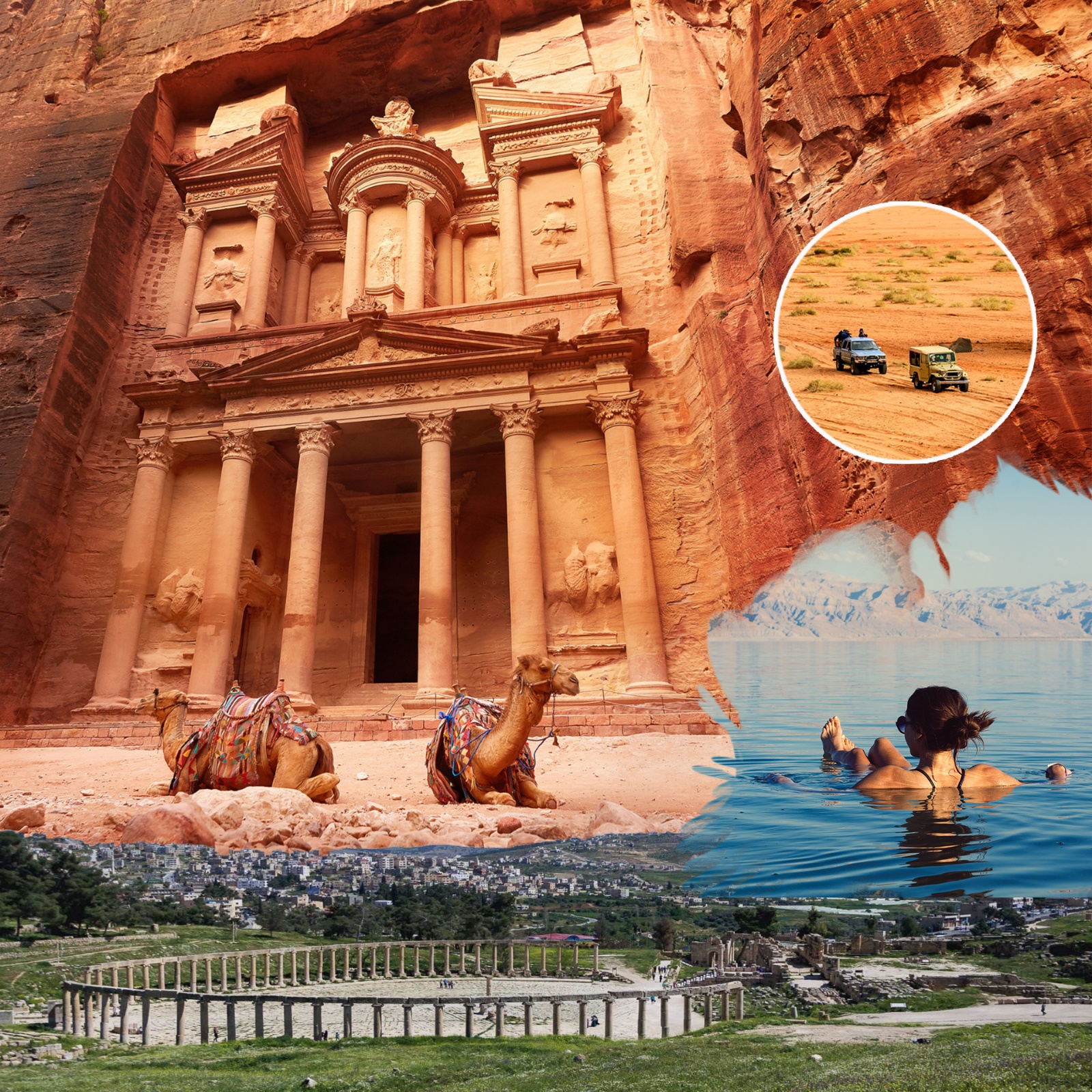 วันแรก	กรุงเทพฯ										                (ไทย)22.00 น.	คณะเดินทางพร้อมกัน ณ สนามบินสุวรรณภูมิ  อาคารผู้โดยสารขาออกระหว่างประเทศ ชั้น 4 ประตู 9 แถว T สายการบินเอมิเรตส์ (EK) เจ้าหน้าที่ให้การต้อนรับและอำนวยความสะดวกวันที่สอง	ดูไบ	- จอร์แดน - มาดาบา - โบสถ์กรีกออโธดอกซ์ – เมาท์เนโบ – เมืองเครัค - เมืองอควาบา			            								 (ยูเออี- จอร์แดน)02.00 น.	ออกเดินทางสู่เมืองดูไบ ประเทศสหรัฐอาหรับเอมิเรตส์ โดยสายการบินเอมิเรตส์ เที่ยวบินที่ EK 371 (บริการอาหารและเครื่องดื่มบนเครื่องบิน)06.00 น.	เดินทางถึงเมืองดูไบ ประเทศสหรัฐอาหรับเอมิเรตส์ แวะเปลี่ยนเครื่อง08.00 น.เดินทางสู่เมืองอัมมาน ประเทศจอร์แดน โดยสายการบินเอมิเรตส์ เที่ยวบินที่ EK901 (บริการอาหารและเครื่องดื่มบนเครื่องบิน)09.40 น.	เดินทางถึง สนามบิน QUEEN ALIA กรุงอัมมาน ประเทศจอร์แดน หลังผ่านพิธีตรวจคนเข้าเมืองและสัมภาระแล้ว นำท่านเดินทางสู่เมืองมาดาบา หรือ เมืองแห่งโมเสก เป็นเมืองท่องเที่ยวเชิงวัฒนธรรมแห่งหนึ่งของประเทศจอร์แดน เป็นเมืองที่มีประวัติศาสตร์ยาวนานถึง 4,500 ปี นำท่านเข้าชม โบสถ์กรีก-ออโธดอกซ์ แห่งเซนต์จอร์จ สร้างขึ้นในปี ค.ศ. 600 ชมภาพแผนที่ดินแดนศักดิสิทธิ์ แห่งเยรูซาเลม ตกแต่งโดยโมเสกสีต่างๆ ประมาณ 2.3 ล้านชิ้นแสดงถึงพื้นที่ดินแดนศักดิ์สิทธิ์ต่างๆ ในแถบรอบทะเลเมดิเตอร์เรเนียน, เยรูซาเลม, แม่น้ำ จอร์แดน, ทะเลเดดซี, เขาไซนาย, อียิปต์ ฯลฯ จากนั้นนำท่านเดินทางสู่ เมาท์เนโบ ดินแดนศักดิ์สิทธิ์ที่ตั้งอยู่บนเขาซึ่งเชื่อกันว่าน่าจะเป็นบริเวณที่เสียชีวิตและฝังศพของโมเสส ผู้นำชาวยิวส์ ที่เดินทางจากอียิปต์มายังเยรูซาเลม ชมพิพิธภัณฑ์ซึ่งภายในเก็บสิ่งของต่าง ๆ ที่ขุดพบภายในบริเวณนี้ พร้อมทั้งมีภาพถ่ายต่าง ๆ ภาพถ่ายที่สำคัญคือภาพที่โป๊บ จอห์น ปอลที่ 2 เสด็จมาแสวงบุญที่นี่และได้ประกาศให้เป็นดินแดนศักดิ์สิทธิ์ ในปี ค.ศ. 2000 ชม อนุสรณ์ไม้เท้าศักดิ์สิทธ์แห่งโมเสส ออกแบบเป็นลักษณะเป็นไม้เท้าในรูปแบบไม้กางเขน โดยอุทิศเป็นสัญลักษณ์ของโมเสส และพระเยซู จากนั้นให้ท่านได้ถ่ายรูป ณ จุดชมวิว ท่านสามารถมองเห็น แม่น้ำจอร์แดน, ทะเลเดดซี, เมืองเจอริโก และประเทศอิสราเอล ได้จากจุดนี้อย่างชัดเจนในวันที่เที่ยง	บริการอาหารกลางวัน ณ ภัตตาคารหลังจากนั้นนำทางเดินทางสู่นำ เมืองเครัค ซึ่งตั้งอยู่บนที่ราบสูงขนาดใหญ่ ชมทิวทัศน์อันงดงามของหุบเขาทั้งสองข้าง ทางจนได้ฉายาเป็น “แกรนด์แคนยอนแห่งจอร์แดน” ชม ปราสาทเครัคแห่งครูเสด ที่สร้างอยู่บนยอดเขา ในปี ค.ศ. 1142 โดยกองทัพจากฝั่งยุโรปในอดีตเป็นเมืองศูนย์กลางขนาดใหญ่ของนักรบครูเสด และสร้างเพื่อควบคุมเส้นทางทั้งทางเหนือและใต้ และใช้ในการต่อสู้ในสงครามครูเสดกับกองทัพมุสลิม จนกระทั่งในปีค.ศ. 1189 ได้ถูกเข้ายึดครองโดยนักรบมุสลิม จากนั้นนำท่านเดินทางสู่ เมืองอควาบา เมืองท่าและเมืองท่องเที่ยวตากอากาศที่สำคัญของประเทศจอร์แดนเป็นเมืองแห่งเดียวของประเทศจอร์แดนที่ถูกประกาศให้เป็นเมืองปลอดภาษี มีประชากรอาศัยราว 70,000 คนค่ำ	บริการอาหารค่ำ ณ ภัตตาคาร นำท่านเข้าสู่ที่พัก  ณ Golden Tulip Hotel ระดับเดียวกันวันที่สาม	เมืองอควาบา - เรือท้องกระจก – ทะเลทรายวาดิรัม – น้ำพุแห่งลอว์เรนซ์ - ภูเขาคาซารี         (จอร์แดน)เช้า	บริการอาหารเช้า ณ ห้องอาหารของโรงแรม จากนั้นเดินทางสู่ท่าเรือบริเวณริ่มฝั่ง อ่าวอควาบา ซึ่งเป็นทางออกสู่ทะเลแดงที่มี่ชื่อเสียง ทะเลแดงเป็นทะเลแห่งประวัติสาสตร์ ที่ได้มีการกล่าวขานในพระคัมภีร์ของศาสนาคริสต์ว่าทะเลแห่งนี้เป็นสถานที่โมเสสได้ทำอัศจรรย์โดยการชูไม้เท้าแหวกทะเลแดงเป็นทางเดินพาชาวอิสราเอลหนีให้รอดพ้นจากการตามล่าของทหารอิยิปต์เพื่อจับไปเป็นทาสของอียิปต์ และจุดมุ่งหมายเพื่อเดินทางไปสู่แผ่นดินแห่งพันธสัญญาที่พระเป็นเจ้าทรงมอบให้กับชาวอิสราเอล นั่นคือก็คือกรุงเยรูซาเลมในปัจจุบัน ทะเลแดงมีน่านน้ำครอบคลุมถึง 4 ประเทศ คือ ประเทศจอร์แดน, อิสราเอล, อิยิปต์และ ซาอุดิอาระเบีย นำท่าน ล่องเรือท้องกระจก ชมความใสของน้ำทะเล, ปะการัง, ปลาทะเลหลากชนิด, เม่นทะเล, แมงกะพรุน ฯลฯเที่ยง	บริการอาหารกลางวันแบบบาร์บีคิว BBQ บุฟเฟต์บนเรือ พร้อมชมทัศนียภาพ และบรรยากาศของทะเลแดง หลังจากนั้นนำท่านเดินทางสู่ ทะเลทรายวาดิรัม ทะเลทรายแห่งนี้ในอดีตเป็นเส้นทางคาราวาน จากประเทศซาอุฯเดินทางไปยังประเทศซีเรียและปาเสลไตน์ (เคยเป็นที่อยู่อาศัยของชาวนาบาเทียนก่อนที่จะย้ายถิ่นฐานไปสร้างอาณาจักรอันยิ่งใหญ่ที่เมืองเพตร้า) ในศึกสงครามอาหรับรีโวลท์ระหว่างปีค.ศ. 1916–1918 ทะเลทรายแห่งนี้ได้ถูกใช้เป็นฐานบัญชาการในการรบของนายทหารชาวอังกฤษ ทีอี ลอว์เรนซ์และเจ้าชายไฟซาลผู้นำแห่งชาวอาหรับร่วมรบกันขับไล่พวกออตโตมันที่เข้ามารุกรานเพื่อครอบครองดินแดนและต่อมายังได้ถูกใช้เป็นสถานที่จริงในการถ่ายทำภาพยนต์ฮอลลีวูดอันยิ่งใหญ่ในอดีตเรื่อง “LAWRENCE OF ARABIA”พาชม “น้ำพุแห่งลอว์เรนซ์” ซึ่งเป็นสถานที่อดีตนายทหาร ทีอี ลอว์เรนซ์ ทหารชาวอังกฤษใช้เป็นสถานที่พักและคิดแผนการต่อสู้กับออตโตมัน นำท่านท่องทะเลทรายโดยรถ 4WD ตะลุยทะเลทราย ต่อไปยัง ภูเขาคาซารี ชมภาพเขียนก่อนประวัติศาสตร์ ที่เป็นภาพแกะสลักของชาวนาบาเทียน ที่แสดงถึงเรื่องราวในชีวิตประจาวัน และรูปภาพต่างๆ ผ่านชมเต้นท์ชาวเบดูอินที่อาศัยอยู่ในทะเลทรายเลี้ยงแพะเป็นอาชีพ ฯลฯ 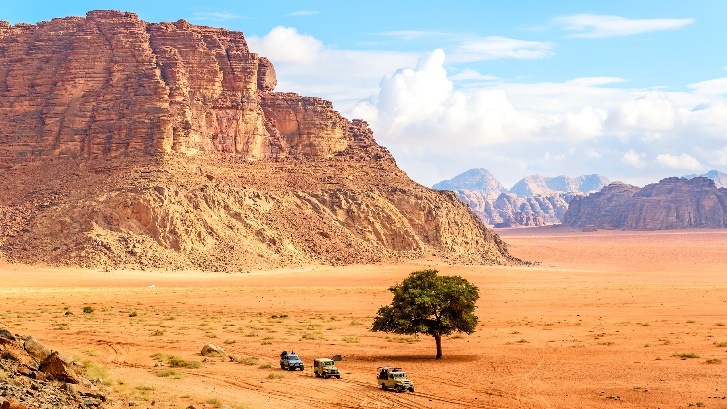 ค่ำ	บริการอาหารค่ำ แบบพื้นเมืองบุฟเฟต์สไตล์ชาวเบดูอิน ถึงเวลาอันสมควรนำท่านเดินทางโดยรถโค้ชไปยัง เมืองเพตรา นำท่านเข้าสู่ที่พัก  ณ Panorama Hotel หรือระดับเดียวกันวันที่สี่	เมืองเพตรา - มหาวิหารศักดิ์สิทธิ์ เอล คาซเนท์ – กรุงอัมมาน 				(จอร์แดน)เช้า	บริการอาหารเช้า ณ ห้องอาหารของโรงแรม นำท่านชม เมืองเพตร้า (ได้รับการประกาศให้เป็นมรดกโลกจากองค์การยูเนสโกปี ค.ศ. 1985 และ 1 ใน 7 สิ่งมหัศจรรย์ของแห่งโลกใหม่ จากการตัดสินโดยการโหวตจากบุคคลนับล้านทั่วโลกในวันมหัศจรรย์ 07/ 07/ 07) มหานครสีดอกกุหลาบที่ซ่อนตัวอยู่ในหุบเขาแห่งโมเสส (WADI MUSA) มีประวัติศาสตร์อันยาวนานหลายพันปีเคยเป็นถิ่นที่อยู่อาศัยทั้งชาวอีโดไมท์ จวบจนกระทั่งถึงยุครุ่งเรืองเฟื่องฟูในการเข้ามาครอบครองดินแดนของชาว อาหรับเผ่าเร่ร่อน นาบาเทียน ในช่วงระหว่าง 100 ปี ก่อนคริสตกาล – ปี ค.ศ 100 และได้เข้ามาสร้างอาณาจักร, บ้านเมือง ฯลฯ จนกระทั่งในปีค.ศ. 106 นครแห่งนี้ตกอยู่ภายใต้การปกครองของอาณาจักรโรมันที่นำโดยกษัตริย์ทราจัน และได้ผนึกเมืองแห่งนี้ให้เป็นหนึ่งในอาณาจักรโรมันแห่งแหลมอาระเบีตะวันออก นครเพต ร้าถึงคราวล่มสลายเมื่อหมดยุคของอาณาจักรโรมันทำให้ชาวเมืองนั้นละทิ้งบ้านเมืองจากกันไปหมดทิ้งให้เมืองแห่งนี้รกร้างไปพร้อมกับการพังทลายของเมือง หลังจากเกิดแผ่นดินไหวหลายครั้งจนสูญหายนับพันปี จวบจนในปี ค.ศ. 1812 นักสำรวจเส้นทางชาวสวิส นาย โจฮันน์ ลุดวิก เบิร์กฮาดท์ ได้ค้นพบนครศิลาแห่งนี้ และนำไปเขียนในหนังสือชื่อ “TRAVEL IN SYRIA” จนทำให้เริ่มเป็นที่รู้จักกันอย่างแพร่หลายจนถึงปัจจุบัน นำท่าน ขี่ม้า ประมาณ 800 เมตรบนถนนทรายเพื่อตรงเข้าสู่หน้าเมือง พร้อมชมทัศนียภาพรอบข้างที่เป็นภูเขาทั้งสองฝั่ง (ค่าขี่ม้ารวมอยู่ในค่าบริการแล้ว และเป็นธรรมเนียมที่ต้องมีค่าทิปให้แก่เคนจูงม้าท่านละ 5 USD ต่อท่าน ต่อเที่ยว แต่ไม่รวมค่าขี่ลา, ขี่อูฐรถม้าลาก ฯลฯ หากสนในกรุณาติดต่อที่หัวหน้าทัวร์) จากนั้นนำท่านเดินเท้าเข้าสู่ถนนเข้าเมือง SIQ เส้นทางมหัศจรรย์กว่า 1.5 กิโลเมตรที่เกิดจากการแยกตัวของเปลือกโลกและการซัดเซาะของน้ำเมื่อหลายล้านปีก่อน เดินชมความสวยงามของผาหินสีชมพูสูงชันทั้ง 2 ข้างคล้ายกับแคนยอน น้อย ๆ และ สิ่งก่อสร้าง รูปปั้นแกะสลัก ต่างๆ เช่น รูปปั้นเทพเจ้าต่างๆ, รูปกองคาราวานอูฐ, รูปชาวนาบาเทียน, ท่อส่งลำเลียงน้ำเข้าสู่เมือง ฯลฯ สุดปลายทางของช่องเขาพบกับความสวยงามของ มหาวิหารศักดิ์สิทธิ์ เอล-คาซเนท์ ( EL-KHAZNEH / TREASURY) สันนิษฐานว่าจะสร้างในราวศตวรรษที่1-2 โดยผู้ปกครองเมืองในเวลานั้น เป็นวิหารที่แกะสลักโดยเจาะเข้าไปในภูเขาสีชมพูทั้งลูก มีความสูง 40 เมตร และมีความกว้าง 28 เมตร วิหารแห่งนี้ออกแบบโดยได้รับอิทธิพลศิลปะของหลายชาติเข้าด้วยกัน เช่น อิยิปต์, กรีก, นาบาเทียน ฯลฯ ภายในประกอบด้วย 3 ห้อง คือ ห้องโถงใหญ่ตรงกลาง และ ห้องเล็กทางด้านซ้ายและขวาเดิมทีถูกเชื่อว่าเป็นที่เก็บขุมทรัพย์สมบัติของฟาโรห์อิยิปต์ แต่ภายหลังได้มีการขุดพบทางเข้าหลุมฝังศพที่หน้าวิหารแห่งนี้ ทำให้นักประวัติศาสตร์และนักโบราณคดีได้ลงความเห็นตรงกันว่า น่าจะสร้างขึ้นเพื่อเป็นการเฉลิมฉลองให้กับผู้ปกครองเมือง, ใช้เป็นสถานที่ทำพิธีกรรมทางศาสนา และเป็นสุสานฝังศพของผู้ปกครองเมืองและเครือญาติ เดิมชมสุสานต่างๆ ของชาวนาบาเทียน, สุสานกษัตริย์ ฯลฯ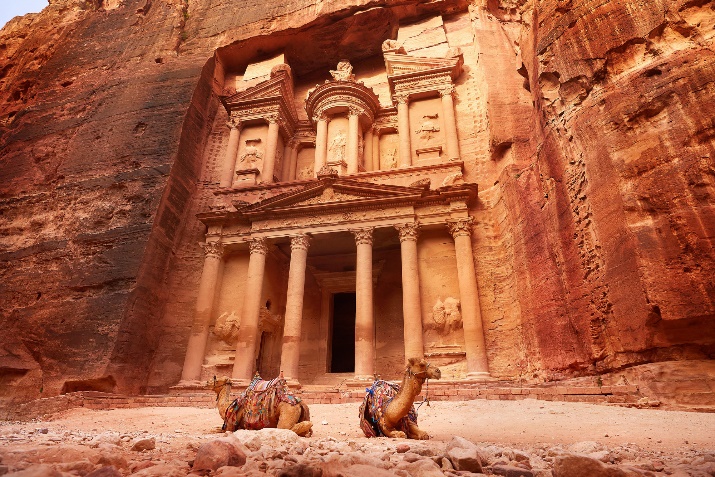 เที่ยง	บริการอาหารกลางวัน ณ ภัตตาคาร จากนั้นอิสระให้ท่านเก็บภาพแห่งความประทับโดยรอบ นครเพตรา หรือเดินเข้าไปท้ายเมืองเพตรา โดยเดินขึ้นบันใดหิน ประมาณ 800 ขั้นขึ้นสู่ MONASTERY PETRA อารามหรือที่ประชุมลับของกษัตร์ยหรือผู้นำเมืองในสมัยก่อน ถึงเวลาอันสมควรนำท่านเดินทางสู่ กรุงอัมมาน ซึ่งเป็นเมืองหลวงของประเทศจอร์แดนที่ตั้งอยู่บนยอดเขาทั้ง 7 ลูก และมีประวัติศาสตร์มากกว่า 6,000 ปี ค่ำ	บริการอาหารค่ำ ณ ภัตตาคาร นำท่านเข้าสู่ที่พัก  ณ Sparr Hotel หรือระดับเดียวกันวันที่ห้า	นครเจอราช – ซุ้มประตูกษัตรย์เฮเดรียนและสนามแข่งม้าฮิปโปโดรม – โอวาฟอรั่ม – วิหารเทพีอาร์เทมิส – ถนนคาร์โด -น้ำพุใจกลางเมือง – ทะเลเดดซี 						(จอร์แดน)เช้า	บริการอาหารเช้า ณ ห้องอาหารของโรงแรม นำท่านเดินทางไปยัง นครเจอราช หรือ เมืองพันเสา เป็นอดีต 1 ใน 10 หัวเมืองเอกตะวันออกอันยิ่งใหญ่ของอาณาจักรโรมัน สันนิษฐานว่าเมืองนี้น่าจะถูกสร้างในราว 200 – 100 ปีก่อนคริสตกาล เดิมทีในอดีตเมืองแห่งนี้ชื่อว่า ในปี ค.ศ. 749 นครแห่งนี้ได้ถูกแผ่นดินไหวครั้งใหญ่ทำลาย และถูกฝังกลบโดยทรายหลังจากนั้นก็ได้สูญหายไปเป็นนับพันปี ชม ซุ้มประตูกษัตรย์เฮเดรียนและสนามแข่งม้าฮิปโปโดรม นำท่านเดินเข้าประตูทางทิศใต้ ชม โอวาฟอรั่ม สถานที่ชุมนุมพบปะ สังสรรค์ของชาวเมืองวิหารเทพซีอุส โรงละครทางทิศใต้ สร้างในราวปี ค.ศ. 90-92 จุผู้ชมได้ถึง 3,000 คน มีจุดเสียงสะท้อนตรงกลางโรงละคร เชิญทดสอบกับความอัศจรรย์เพียงพูดเบาๆ ก็จะมีเสียงสะท้อนก้องเข้ามาในหูของเราชม วิหารเทพีอาร์เทมิส เป็นเทพีประจำเมืองเจอราช สร้างในราวปี ค.ศ. 150 สร้างขึ้นพื่อใช้เป็นสถานที่สำหรับทำพิธีบวงสรวง และบูชายัญต่อเทพีองค์นี้ แบ่งเป็น 3 ชั้น คือ ชั้นนอก ชั้นกลาง ชั้นในนำท่านเดินเข้าสู่ ถนนคาร์โด หรือ ถนนโคลอนเนด ถนนสายหลักที่ใช้เข้า-ออกเมืองแห่งนี้บนถนนนั้นยังมีริ้วรอยทางของล้อรถม้า ฝาท่อระบายน้ำ ซุ้มโคมไฟ บ่อน้ำดื่มของม้าชม น้ำพุใจกลางเมือง (NYMPHAEUM) สร้างในราวปี ค.ศ. 191 เพื่ออุทิศแด่เทพธิดาแห่งขุนเขา ซึ่งเป็นที่นับถือของชาวเมืองแห่งนี้ มีที่พ่นน้ำเป็นรูปหัวสิงโตทั้งเจ็ด และตกแต่งด้วยเทพต่างๆ ประจำซุ้มด้านบนของน้ำพุ 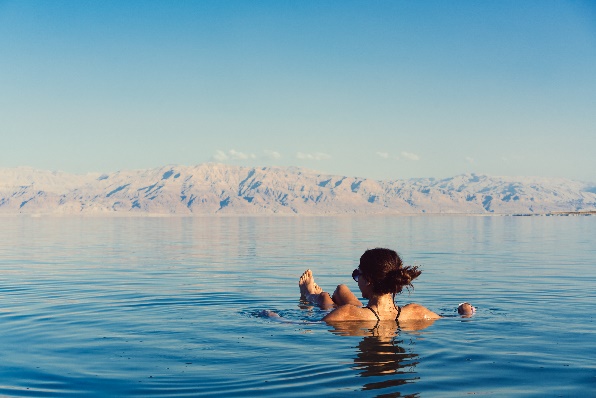 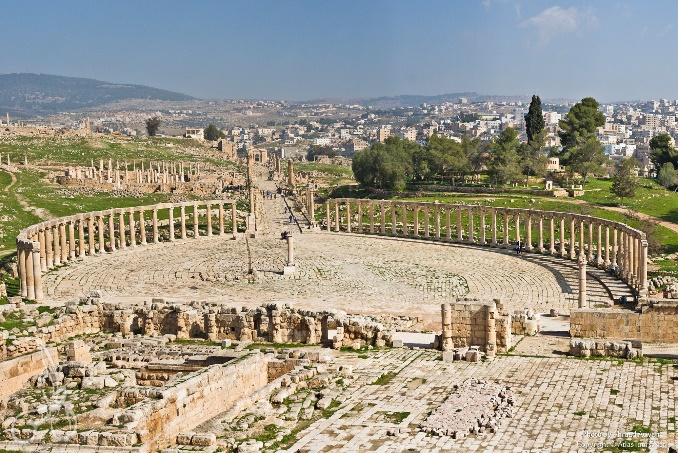 เที่ยง	บริการอาหารกลางวัน ณ ภัตตาคาร นำท่านเดินทางสู่โรงแรมที่พักซึ่งอยู่บริเวณริมทะเลสาบเดดซี เพื่อเช็คอินและเก็บสัมภาระ จากนั้น สนุกสนานกับกิจกรรมในทะเสสาบเดดซี ทะเลสาบที่ตั้งอยู่บนพรมแดนระหว่างอิสราเอลและจอร์แดนเกิดจากน้ำที่ไหลมาจากลำธารในจอร์แดน มีส่วนผสมของโซเดียมและแมกนีเซียม ทาปฏิกิริยากับน้าพุร้อนที่อยู่ด้านล่างทะเลสาบ โดยมีความเค็ม มากกว่าทะเลอื่นถึง 4 เท่า มีความยาว 76 กิโลเมตร กว้างถึง 18 กิโลเมตร มีจุดลึกที่สุดคือ 400 เมตร และอยู่ต่ากว่าระดับน้าทะเล 417.5 เมตร นับเป็นพื้นที่ที่อยู่ต่ำกว่าระดับน้ำทะเลมากที่สุดในโลก น้าในทะเลเดดซีมีความหนาแน่นมาก มีเกลือละลายในน้าถึง 25% จึงทาให้วัตถุลอยเหนือน้ำ แม้แต่คนว่ายน้าไม่เป็นก็ทะเลเดดซีที่ถูกบันทึกลงในหนังสือกินเนสส์ว่า เป็นจุดที่ต่ำที่สุดในโลก และ มีความเค็มที่สุดในโลกมากกว่า 20 เปอร์เซ็นต์ของน้ำ ทะเลทั่วไป ทำให้ไม่มีสิ่งมีชีวิตใดเลยอาศัยอยู่ได้ในท้องทะเลแห่งนี้ เชิญท่านอิสระในการลงเล่นน้ำทะเลและพิสูจน์ความจริงว่าท่านลอยตัวได้จริงหรือไม่ (การลงเล่นน้ำในทะเลนั้นมีวิธีขั้นตอนการลงเล่น และข้อควรระวังต่างๆ ควรฟังคำแนะนำจากมัคคุเทศก์ท้องถิ่นและหัวหน้าทัวร์) ค่ำ	บริการอาหารค่ำ ณ ภัตตาคาร จากนั้นให้ท่านได้ผักผ่อนตามอัธยาศัย  ณ Grand East Hotel หรือระดับเดียวกันวันที่หก	 กรุงอัมมาน – โรงละครโรมัน – ป้อมปราการแห่งกรุงอัมมาน - วิหารเฮอร์คิวลิส - ช้อปปิ้ง CITY MALL 												(จอร์แดน-ยูเออี)เช้า	บริการอาหารเช้า ณ ห้องอาหารของโรงแรม หลังจากนั้นให้ท่านได้อิสระลงแช่น้ำในทะเลสาบเดดซี หรือ จะเลือกใช้บริการสระว่ายน้ำของโรงแรม หรือเลือกซื้อผลิตภัณฑ์ที่ทำจากเดดซีเช่น โคลน พอกตัว พอกหน้า สบู่ และสินค้าอื่นที่ทำจากเดดซีอีกมากมายตามอัธยาศัย ถึงเงลาอันสมควรนำท่านเดินทางสู่ กรุงอัมมาน เมืองหลวงของจอร์แดน ถือเป็นเมืองที่มีผู้คนอาศัยอยู่มาตั้งแต่อดีตจนถึง ปัจจุบัน และมีความเก่าแก่ที่สุดเมืองหนึ่งของโลก นำท่านชม เมืองหลวงที่ตั้งอยู่บนภูเขา 7 ลูก และมีประวัติศาสตร์ยาวนานมากกว่า 6,000 ปี ผ่านชมย่าน เมืองเก่า, เมืองใหม่, ย่านธุรกิจ, ตลาดใจกลางเมือง, ย่านคนรวย ฯลฯ เที่ยง	บริการอาหารกลางวัน ณ ภัตตาคาร ชม ป้อมปราการแห่งกรุงอัมมาน หรือ AMMAN CITADEL ถูกสร้างขึ้นเพื่อเป็นจุดสังเกตเหตุบ้าน การเมืองต่างๆรอบเมือง อิสระทุกท่านชมบรรยากาศและถ่ายรูป มีจุดถ่ายรูปที่สวยโดยมีฉากหลังเป็น โรงละครโรมัน ที่มีขนาดใหญ่ที่สุดในจอร์แดน ที่จุผู้ชมได้ถึง 6,000 คน และตึกรามบ้านช่อง ที่สร้างบนภูเขาสูงอันเป็นที่แปลกตา ชม วิหารเฮอร์คิวลิส ที่สันนิษฐานว่าถูกสร้างขึ้นระหว่างปี ค.ศ. 161-180 ในสมัยโรมัน จากนั้นให้ทุกท่านอิสระเลือกชม ช้อปปิ้งสินค้าพื้นเมืองและของที่ระลึก จากนั้นนำท่านชม วิหารเฮอร์ คิวลิส ที่สร้างขึ้นระหว่างปี ค.ศ.162-166(พ.ศ.705-709) วิหารแห่งนี้มีขนาดใหญ่กว่าวิหารที่อยู่ในโรมโบราณเสียอีกเดินผ่านทางเข้าที่เป็นแนวเสาระเบียง ไปยงัสถานที่ศักดิ์สิทธิ์ข้างใน จากนั้นเคลื่อนตัวไปที่หินขนาดใหญ่ที่อยู่บริเวณปลายหน้าผา ตรงนี้จะเป็นจุดชมวิว พาโนรามาอันสวยงามของเมือง ใกล้กันนั้นมีมือ รูปกำปั้นขนาดใหญ่ที่ทำจากหินอ่อนเผยให้เห็นความขากโพลนจนแทนไม่มีเลือด จากนั้นผ่านชม พระราชวังของพระมหากษัตริย์ อับดลุลาห์ที่สอง ที่ตั้งอยู่บนภูเขามีทำเลที่สวยงามที่สุดในกรุงอัมมาน และมีทหารคอยเฝ้าดูแลตรวจตราอย่างเข้มงวด นำท่านอิสระเลือกซื้อของฝากที่ห้าง CITY MALL และอิสระอารเย็นตามอัธยาศัย ถึงแวลาอันสมควรนำท่านเดินทางสู่สนามบินวันที่เจ็ด	ดูไบ-กรุงเทพฯ								                 (ยูเออี-ไทย)01.45 น.ออกเดินทางสู่ เมืองดูไบ สหรัฐอาหรับเอมิเรตส์ โดยสายการบินเอมิเรตส์ เที่ยวบินที่ EK906           (บริการอาหารและเครื่องดื่มบนเครื่องบิน)06.40 น.	เดินทางถึงเมืองดูไบ สหรัฐอาหรับเอมิเรตส์ แวะเปลี่ยนเครื่อง 09.30 น.	ออกเดินทางสู่สนามบินสุวรรณภูมิ โดยสายการบินเอมิเรตส์ เที่ยวบินที่ EK 372(บริการอาหารและเครื่องดื่มบนเครื่องบิน)18.40 น.	เดินทางถึงสนามบินสุวรรณภูมิ โดยสวัสดิภาพพร้อมความประทับใจ 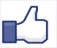 *******************************โปรแกรมการเดินทางอาจมีการเปลี่ยนแปลงตามความเหมาะสมทั้งนี้ขึ้นอยู่กับสภาวะอากาศและเหตุสุดวิสัยต่าง ๆ ที่ไม่สามารถคาดการณ์ล่วงหน้าอัตราค่าบริการ			เด็ก (อายุต่ำกว่า 12 ปี ไม่มีเตียง)	ลดท่านละ	2,000  	บาท		พักเดี่ยว 				เพิ่มท่านละ	10,000  	บาทอัตรานี้รวมค่าตั๋วเครื่องบินชั้นประหยัด (ECONOMY CLASS) โดยสายการบินเอมิเรตส์ (เดินทางไป-กลับพร้อมคณะ) ค่าที่พัก 3-4 ดาว (ห้องละ 2-3 ท่าน) ตามที่ระบุในรายการ (ขอสงวนสิทธิ์ในการย้ายเมืองเข้าพัก ในกรณีที่ไม่สามารถเข้าพักที่เมืองนั้นๆได้ เช่น ติดงานนิทรรศการ งานแสดงสินค้า งานประชุม เหตุสุดวิสัยต่างๆ ฯลฯ)ค่ารถปรับอากาศ และบริการนำเที่ยวตามที่ระบุในรายการค่าเข้าชมสถานที่ และค่าธรรมเนียมตามที่ระบุในรายการค่าอาหารตามที่ระบุในรายการค่าประกันภัยในการเดินทาง 2,000,000/500,000 บาท (เงื่อนไขตามกรมธรรม์)มัคคุเทศท้องถิ่นและหัวหน้าทัวร์ผู้มีประสบการณ์นำเที่ยว คอยดูแลอำนวยความสะดวกตลอดการเดินทาง (ไม่รวมค่าทิป)อัตรานี้ไม่รวมค่าภาษีมูลค่าเพิ่ม 7% ภาษีหัก ณ ที่จ่าย 3% กรณีต้องการใบเสร็จค่าน้ำหนักของกระเป๋าในกรณีเกินกว่าสายการบินกำหนดให้ 30 กิโลกรัมต่อหนึ่งคนค่าใช้จ่ายส่วนตัวต่างๆ นอกรายการ อาทิ ค่าโทรศัพท์ ค่าซักรีด และค่าเครื่องดื่มในห้องพัก พนักงานยกกระเป๋าค่าทิปไกด์ท้องถิ่นและคนขับรถท้องถิ่น  5 USD x 5 วัน = 25 USDค่าทิปหัวหน้าทัวร์ไทย วันละ 100 บาท x 7 วัน = 700 บาทเงื่อนไขในการจองทัวร์สำหรับการจอง กรุณาชำระเงินมัดจำท่านละ 20,000 บาท พร้อมสำเนาหนังสือเดินทาง (หลังจองภายใน 3 วัน) ชำระยอดส่วนที่เหลือทั้งหมดก่อนการเดินทางไม่น้อยกว่า 20 วัน  หากไม่ชำระค่าใช้จ่ายภายในกำหนด ทางบริษัทจะถือว่าท่านยกเลิกการเดินทางโดยอัตโนมัติหากท่านที่ต้องการออกตั๋วโดยสารภายในประเทศ (กรณีลูกค้าอยู่ต่างจังหวัด) เพื่อมายื่นวีซ่าหรือวันเดินทาง ให้ท่านติดต่อเจ้าหน้าที่ ก่อนออกบัตรโดยสารทุกครั้ง หากออกบัตรโดยสารโดยมิแจ้งเจ้าหน้าที่ทราบทางบริษัทขอสงวนสิทธิ์ไม่รับผิดชอบค่าใช้จ่ายที่เกิดขึ้นการยกเลิกและคืนค่าทัวร์ 1.	ยกเลิกก่อนการเดินทาง 65 วันขึ้นไป คืนมัดจำทั้งหมด2.	ยกเลิกก่อนการเดินทาง 50 วัน เก็บค่าใช้จ่ายเบื้องต้น 5,000 บาท3.	ยกเลิกก่อนการเดินทาง 40 วัน เก็บเงินมัดจำทั้งหมด4.	ยกเลิกก่อนการเดินทาง 30 วัน เก็บค่าใช้จ่าย 50% ของราคาค่าทัวร์ทั้งหมด5.	ยกเลิกก่อนการเดินทางน้อยกว่า 20 วัน ขอเก็บค่าใช้จ่าย 100% ของราคาค่าทัวร์ทั้งหมด6.	กรณีเจ็บป่วย จนไม่สามารถเดินทางได้ จะต้องมีใบรับรองแพทย์จากโรงพยาบาลรับรอง ทางบริษัทขอสงวนสิทธิ์เรียกเก็บค่าใช้จ่ายตามที่เกิดขึ้นจริง หมายเหตุบริษัทขอสงวนสิทธิ์ยกเลิกการเดินทางก่อนล่วงหน้าในกรณีที่ผู้เดินไม่ถึง 30 ท่าน และทางบริษัทยินดีคืนเงินโดยหักเฉพาะค่าใช้จ่ายที่เกิดขึ้นตามจริงบริษัทขอสงวนสิทธิ์ที่จะเปลี่ยนแปลงรายละเอียดบางประการ เมื่อเกิดเหตุจำเป็นสุดวิสัย และไม่รับผิดชอบใดๆ ในกรณีที่สูญหาย สูญเสียหรือได้รับบาดเจ็บที่นอกเหนือความรับผิดชอบของหัวหน้าทัวร์ เช่นภัยธรรมชาติ ปัญหาการเมืองเป็นต้นเนื่องจากรายการทัวร์นี้เป็นแบบเหมาจ่ายเบ็ดเสร็จ หากท่านสละสิทธิ์การใช้บริการใดๆ หรือถูกปฏิเสธการเข้าประเทศไม่ว่ากรณีใดๆ ก็ตาม ทางบริษัทขอสงวนสิทธิ์ไม่คืนเงินในทุกกรณีเมื่อท่านได้ชำระเงินมัดจำหรือทั้งหมดไม่ว่าจะเป็นการชำระผ่านตัวแทนของบริษัทหรือชำระโดยตรงกับทางบริษัท จะถือว่าท่านรับทราบและยอบรับเงื่อนไขต่างๆ ของบริษัทฯที่ได้ระบุไว้โดยทั้งหมดสำหรับที่นั่ง LONG LEG หรือที่นั่งบริเวณทางออกฉุกเฉิน จะต้องเป็นผู้โดยสารที่มีคุณสมบัติตามที่สายการบินกำหนด เช่น ต้องสามารถสื่อสารภาษาอังกฤษได้ ไม่มีปัญหาด้านสุขภาพ สามารถช่วยเหลือผู้อื่นได้อย่างรวดเร็วในกรณีเกิดเหตุฉุกเฉินและอำนาจในการให้ที่นั่ง LONG LEG ขึ้นอยู่กับทางเจ้าหน้าที่สายการบินตอนเวลาที่เช็คอินเท่านั้นกรุณาอ่านรายละเอียดโปรแกรมทัวร์และรายละเอียดต่างๆ ของโปรแกรมโดยละเอียดเมื่อท่านทำการซื้อโปรแกรมทัวร์แล้วทางบริษัทถือว่าท่านรับทราบและยอมรับในเงื่อนไขต่างๆ ของบริษัทกำหนดการเดินทางกำหนดการเดินทางราคาธันวาคม26 ธ.ค. 62 – 1 ม.ค. 6355,900